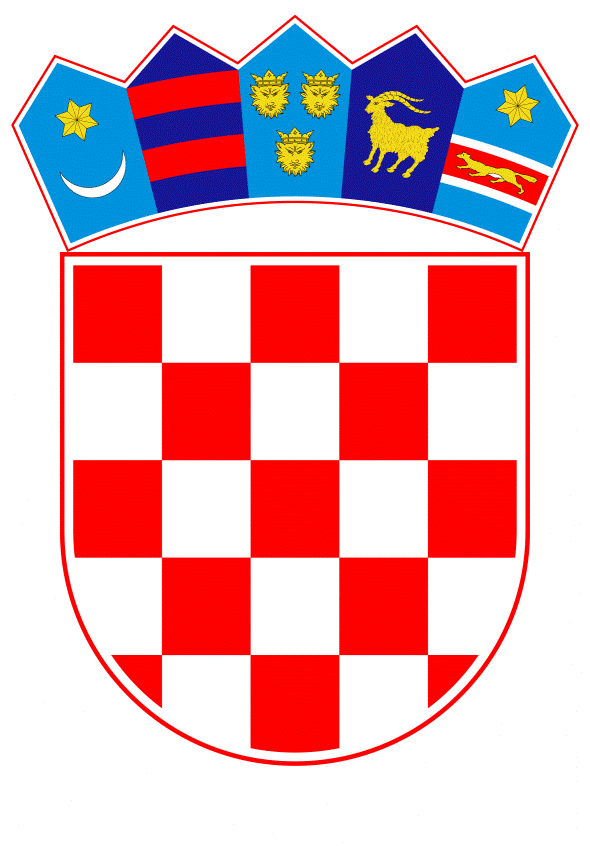 VLADA REPUBLIKE HRVATSKEZagreb, 10. travnja 2024.____________________________________________________________________________________________________________________________________________________Banski dvori | Trg Sv. Marka 2  | 10000 Zagreb | tel. 01 4569 222 | vlada.govPRIJEDLOGNa temelju članka 7. Zakona o sklapanju i izvršavanju međunarodnih ugovora („Narodne novine“, broj 28/96.), Vlada Republike Hrvatske je na sjednici održanoj____________      donijela O D L U K Uo pokretanju postupka za sklapanje Pojačanog sporazuma o partnerstvu i suradnji između Europske unije i njezinih država članica, s jedne strane, i Kirgiske Republike, s druge straneI.Na temelju članka 139. Ustava Republike Hrvatske („Narodne novine“, br. 85/10. – pročišćeni tekst i 5/14. – Odluka Ustavnog suda Republike Hrvatske) pokreće se postupak za sklapanje Pojačanog sporazuma o partnerstvu i suradnji između Europske unije i njezinih država članica, s jedne strane, i Kirgiske Republike, s druge strane (u daljnjem tekstu „Sporazum“). II.Dosadašnji odnosi između Europske unije i Kirgiske Republike temelje se na Sporazumu o partnerstvu i suradnji kojim se uspostavlja partnerstvo između Europskih zajednica i njihovih država članica, s jedne strane, i Kirgiske Republike, s druge strane, sastavljenim u Bruxellesu 9. veljače 1995., koji je stupio na snagu 1. srpnja 1999.Uzimajući u obzir želju za daljnjim razvojem odnosa, Vijeće Europske unije je 9. listopada 2017. ovlastilo Europsku komisiju za otvaranje pregovora s Kirgiskom Republikom o novom Sporazumu.Pregovori o Sporazumu uspješno su okončani 6. srpnja 2019. parafiranjem Sporazuma u Biškeku.III.Novim Sporazumom s Kirgiskom Republikom Europska unija želi dodatno ojačati ukupne političke i gospodarske odnose s Kirgiskom Republikom. Također, Sporazum predstavlja važan korak prema jačanju uloge Europske unije u Srednjoj Aziji. Sporazumom se potvrđuje partnerstvo i suradnja temeljena na zajedničkim univerzalnim vrijednostima kao što su demokratska načela i ljudska prava. Njime se dodatno jača politički dijalog između Europske unije i Kirgiske Republike, suradnja na političkim reformama u Kirgiskoj Republici te međusobna gospodarska suradnja, kao i suradnja unutar srednjoazijske regije. Do završetka unutarnjih postupaka potrebnih za stupanje na snagu Sporazuma, člankom 318. Sporazuma, podložno u tom članku predviđenim obavijestima, predviđeno je da se između Europske unije i Kirgiske Republike određeni dijelovi Sporazuma mogu privremeno primjenjivati.Privremena primjena Sporazuma bit će odobrena u skladu s odredbom članka 10. stavka 1. Zakona o sklapanju i izvršavanju međunarodnih ugovora.IV.Prihvaća se Nacrt sporazuma. Nacrt sporazuma iz stavka 1. ove točke, sastavni je dio ove Odluke. V.Pregovori za sklapanje Sporazuma vođeni su u skladu s postupkom predviđenim člankom 218. Ugovora o funkcioniranju Europske unije te u tu svrhu nije potrebno osiguranje dodatnih sredstava u državnom proračunu Republike Hrvatske.  VI.Ovlašćuje se izvanredna i opunomoćena veleposlanica Republike Hrvatske u svojstvu stalne predstavnice Republike Hrvatske pri Europskoj uniji i Europskoj zajednici za atomsku energiju da, u ime Republike Hrvatske, potpiše Sporazum. VII.Izvršavanje Sporazuma ne zahtijeva dodatna financijska sredstva iz državnog proračuna Republike Hrvatske. VIII.Sporazum ne zahtijeva donošenje novih ili izmjenu postojećih zakona, ali podliježe potvrđivanju sukladno članku 18. Zakona o sklapanju i izvršavanju međunarodnih ugovora. KLASA: URBROJ: Zagreb,  	 	 	 	 	 	 	     PREDSJEDNIK  	 	 	 	 	 	 	mr. sc. Andrej Plenković OBRAZLOŽENJEPravni okvir za suradnju između Europske unije i njezinih država članica, s jedne strane, i Kirgiske Republike, s druge strane predstavlja Sporazum o partnerstvu i suradnji kojim se uspostavlja partnerstvo između Europskih zajednica i njihovih država članica, s jedne strane, i Kirgiske Republike, s druge strane, sastavljenim u Bruxellesu 9. veljače 1995., koji je stupio na snagu 1. srpnja 1999. Uzimajući u obzir želju da unaprijede svoje odnose, a kako bi se uzele u obzir nove političke i gospodarske okolnosti i napredak njihova partnerstva, Europska unija i Kirgiska Republika odlučile su pristupiti sklapanju Pojačanog sporazuma o sveobuhvatnom partnerstvu i suradnji između Europske unije i njezinih država članica, s jedne strane, i Kirgiske Republike, s druge strane (u daljnjem tekstu „Sporazum“).Vijeće Europske unije je 9. listopada 2017. ovlastilo Europsku komisiju za otvaranje pregovora s Kirgiskom Republikom o Sporazumu. Pregovori o Sporazumu uspješno su okončani 6. srpnja 2019. parafiranjem Sporazuma u Biškeku. Sporazum je mješoviti međunarodni ugovor koji se sklapa unutar okvira Europske unije. Kako bi Republika Hrvatska kao država članica Europske unije mogla pristupiti potpisivanju predmetnog Sporazuma, potrebno je da Vlada Republike Hrvatske temeljem članka 7. Zakona o sklapanju i izvršavanju međunarodnih ugovora („Narodne novine“, broj 28/96.) donese Odluku o pokretanju postupka za sklapanje Sporazuma.Sporazum prati obrazac sličnih sporazuma o partnerstvu i suradnji koje Europska unija sklapa s trećim državama, uključujući s državama Srednje Azije. Sporazumom se potvrđuje partnerstvo i suradnja temeljena na zajedničkim univerzalnim vrijednostima kao što su demokratska načela i ljudska prava. Njime se dodatno jača politički dijalog između Europske unije i Kirgiske Republike, suradnja na političkim reformama u Kirgiskoj Republici te međusobna gospodarska suradnja, kao i suradnja unutar srednjoazijske regije. Provedba Sporazuma osigurat će uzajamnu korist objema stranama i biti temelj za jačanje sveukupnih odnosa stranaka Europske unije i Kirgiske Republike.Do završetka unutarnjih postupaka potrebnih za stupanje na snagu Sporazuma, člankom 318. Sporazuma, podložno u tom članku predviđenim obavijestima, predviđeno je da se između Europske unije i Kirgiske Republike određeni dijelovi Sporazuma mogu privremeno primjenjivati.Potpisivanje Sporazuma od strane Europske unije i Kirgiske Republike predviđeno je krajem travnja 2024. u Bruxellesu. Države članice Europske unije Sporazum će potpisati prethodno, na marginama COREPER-a 17. i 24. travnja 2024. radi čega je potrebno ovlastiti stalnu predstavnicu Republike Hrvatske pri Europskoj uniji i Europskoj zajednici za atomsku energiju za njegovo potpisivanje u ime Republike Hrvatske. Za izvršavanje Sporazuma nije potrebno osigurati dodatna financijska sredstva iz državnog proračuna. Sporazum ne zahtijeva donošenje novih ili izmjenu postojećih zakona, ali podliježe potvrđivanju sukladno članku 18. Zakona o sklapanju i izvršavanju međunarodnih ugovora.Predlagatelj:Ministarstvo vanjskih i europskih poslova  Predmet:Prijedlog odluke o pokretanju postupka za sklapanje Pojačanog sporazuma o partnerstvu i suradnji između Europske unije i njezinih država članica, s jedne strane, i Kirgiske Republike, s druge strane 